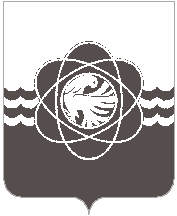                 П О С Т А Н О В Л Е Н И Еот 01.04.2020 № 290О внесении изменения в постановление Администрации муниципального образования «город Десногорск» Смоленской области от 26.10.2018 № 919 «Об утверждении состава комиссии по внесению изменений в Правила землепользования и застройки  муниципального образования «город Десногорск» Смоленской области»В соответствии с решением Десногорского городского Совета от 17.12.2019 № 49 
«О делегировании депутатов Десногорского городского Совета пятого созыва в комиссии муниципального образования» и в связи с кадровыми изменениями,Администрация муниципального образования «город Десногорск» Смоленской области постановляет:Внести в постановление Администрации муниципального образования «город Десногорск» Смоленской области от 26.10.2018 № 919 «Об утверждении состава комиссии по внесению изменений в Правила землепользования и застройки муниципального образования «город Десногорск» Смоленской области» (в ред. от 22.02.2019 № 154, от 18.04.2019 № 408, 08.05.2019 № 500, от 30.08.2019 № 950) следующее изменение:- пункт 1 изложить в следующей редакции:«1. Утвердить состав комиссии по внесению изменений в Правила землепользования и застройки  муниципального образования «город Десногорск» Смоленской области:2. Отделу информационных технологий и связи с общественностью (Н.В. Барханоевой) разместить настоящее постановление на официальном сайте Администрации муниципального образования «город Десногорск» Смоленской области в сети «Интернет».3. Контроль исполнения настоящего постановления возложить на председателя Комитета по городскому хозяйству и промышленному комплексу Администрации муниципального образования «город Десногорск» Смоленской области  И.М.Блиновских.Глава муниципального образования«город Десногорск» Смоленской области                                              А.Н. ШубинПредседателькомиссииИ.М. БлиновскихПредседатель Комитета по городскому хозяйству и промышленному комплексу Администрации муниципального образования «город Десногорск» Смоленской области;Заместитель председателя комиссииС.А. ГайдайчукПредседатель Комитета имущественных и земельных отношений Администрации муниципального образования «город Десногорск» Смоленской области;СекретарькомиссииЕ.Н. ПолулехВедущий специалист архитектурного отдела Комитета по городскому хозяйству и промышленному комплексу Администрации муниципального образования «город Десногорск» Смоленской области;Члены комиссии:А.К. ВоронцовИ.М. ГригоровичК.А. Гулидова Начальник Управления по делам гражданской обороны и чрезвычайным ситуациям муниципального образования «город Десногорск» Смоленской области;Депутат Десногорского городского Совета;Ведущий специалист, юрист Десногорского городского Совета;Т.Н. ЗайцеваЕ.П. ЛедневаНачальник юридического отдела Администрации муниципального образования «город Десногорск» Смоленской области;Заместитель председателя Десногорского городского Совета;Т.Ю. Носкова С.И. ПечерицаНачальник архитектурного отдела Комитета по городскому хозяйству и промышленному комплексу Администрации муниципального образования «город Десногорск» Смоленской области;Депутат Десногорского городского Совета».